Gian 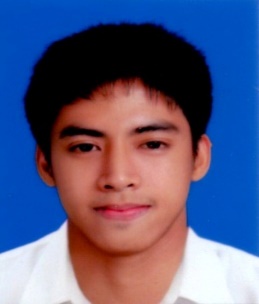 Gian.351058@2freemail.com 	  In my four (4) years’ experience, I have acquired different set of skills with regards to customer service, logistics, data analysis and review of various business transactions with regards to customer queries. I have also enhanced my skill on document analysis and specific finance functions such as cash deposits handling and treasury. With this set of skills I am seeking to secure a position in a well-established organization with a stable environment that will lead to a lasting relationship enable me to use my strong organizational skills, educational background, and ability to work well with other people.PERSONAL INFORMATIONCivil Status		:	SingleAge			:	26Date of Birth	: 	Sept. 23, 1990Place of Birth	: 	Tondo, Manila, PhilippinesReligion		: 	Roman CatholicSex			: 	MaleCitizenship		: 	FilipinoHeight		:	 5’7”Weight		: 	150 lbs.AREAS OF EXPERIENCETransaction Processing Associate – Refunds Adjustment ExaminerAccenture PhilippinesSeptember 2014 – March 2017As a data analyst I handle customer refunds paid in error. With the proper utilization of resources I analyze and justify the reason for adjustment and correct them properly. Proper verification skills and review of documentation was my main focus with regards to this key function.Treasury StaffPrudential Guarantee and Assurance Inc.July 2011- January 2013 As a Treasury Staff I handled the preparation, issuance, encoding/posting and filing of Official Receipts and other pertinent documents. I ensure that collections are deposited and regular checking of variances on issued documents with other branches are done. Other functions may also include customers service related queries with regards to their policies.Student-On-The-Job-TraineeMitsubishi Motors Philippines CorporationDecember 2010- January 2011As an intern I was assigned to handle filing and encoding of official documents. In line with that I was exposed to the basic business processes of the automobile industry.EDUCATIONTERTIARY	     	Bachelor of Science in Commerce/Business Administration 		     	Major in Marketing Management                                           	Technological Institute of the Philippines (TIP) Quezon City	    	Cubao, Quezon City                    	(2007 - 2011)SECONDARY	    	Aguilar Catholic School		      	Aguilar, Pangasinan                                      	(2003 - 2007)PRIMARY	      	Pogonsili Elementary School		     	Aguilar, Pangasinan		      	(1997 - 2003)SEMINARS AND TRAININGS(All seminars were held at the Technological Institute of the Philippines- Quezon City)“Industry- Academe Linkage: Ensuring that Supply will Last” (December 9 – 10, 2010)“The Role of Marketing in Global Innovations” (September 8, 2010)“Learn to Love your Work: Accepting Work Responsibility” (March 2010) “Business that will Survive through Recessions” (January 2010)“Global Marketing” (October 2009) “Marketing in Different Perspective” (August 14, 2008)SKILLS AND INTERESTSKnowledgeable in Microsoft Word, Excel, Power Point and other basic computer applications and programs.Reading encyclopedia and magazinesActively involved in sports and fitness.Dynamic and fast learner.Can work under pressure and with minimum supervision.AFFILIATIONSJIME- Junior Institute of Marketing Executives- Member (2009) JAPI-  Junior Achievement of the Philippines, Inc.- Member (2010)